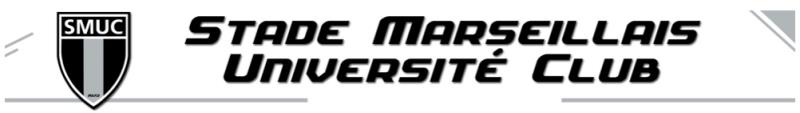 1. Lieu et HorairesL’accueil se déroulera le  Samedi  et le Dimanche à partir de 8h  à la salle omnisportsLA MARTINE : Chemin de la Martine 13015 Marseille, direction Hopital Nord, en face de la piscine La Martine (coordonnées GPS : 43.374431, 5.362878).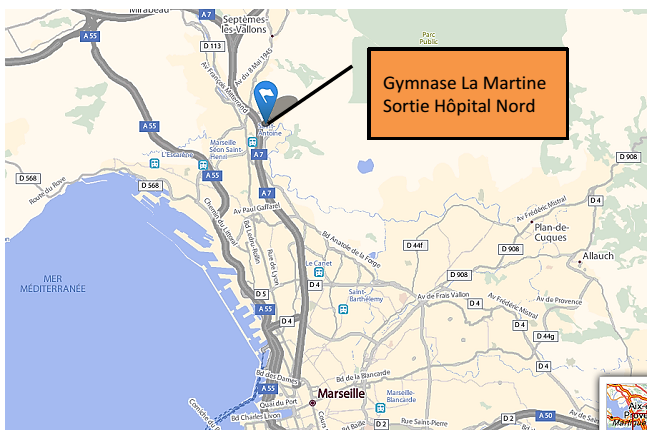 2. Règlements et arbitragesLe  règlement  officiel  du  tournoi  sera  celui  de  la  FFBAD  régissant  les compétitions et le règlement particulier du tournoi. Les joueurs sont invités à en prendre  connaissance.  Les  matchs  se  dérouleront  en  auto-arbitrage.  Les matchs se dérouleront en auto-arbitrage. Le juge-arbitre principal sera Georges Chiatti, son adjoint, Nicolas Ruggeri.3. Tableaux et organisationCe tournoi est ouvert à licenciés R, D et P (cadets à séniors) en possession de leur licence FFBAD pour la saison 2015-2016. Les disciplines seront : SD, SH, DD, DH et Mixte. Les participants seront autorisés à s’inscrire dans un seul tableau par journée. Les Simples et Mixtes se joueront uniquement le Samedi et les Doubles se joueront uniquement le Dimanche.L’inscription est de 14€ pour un tableau et de 18€ pour deux tableaux. La fiche d’inscription est à retourner avant le 24/04/2016 avec le règlement par chèque. Le nombre de participants est limité à 220 joueurs.4. Volants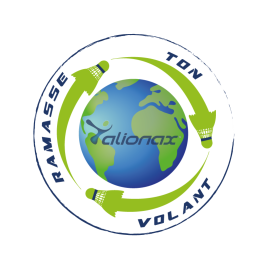 Les volants sont à la charge des joueurs. Les volants officiels du tournoi seront les Wilson Team (en vente dans la salle).Comme l’an passé, le club est partenaire de l’opération RTV : « Ramasse ton volant ».5. RécompensesLes participants recevront tous un lot d’accueil. Les vainqueurs et finalistes de chaque catégorie recevront des bons d’achats, des lots et trophées. Deux volants seront offerts pour les finales.6. Stand Cordage et MatérielUn stand de notre partenaire sera présent durant la compétition. 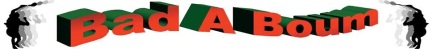 7. Restauration Un espace restauration - buvette  bien  garnie  et des  tarifs  sympas - sera à votre disposition dans le hall d’entrée.ContactsPour tous renseignements supplémentaires, n’hésitez pas à nous contacter : 		presidence@smucbadminton.frRetrouvez nous sur le web : smucbadminton.fr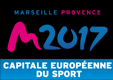 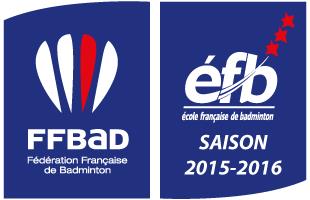 